Сегодня на базе городской школы №37 им. дважды Героя Советского Союза маршала М.Е. Катукова в память об участнике Чеченской войны Максиме Мевлеханове открыли «Парту Героя».

 На мероприятии присутствовали зампред Орловского областного совета народных депутатов Ирина Гоцакова, зампред Орловского регионального отделения «Движение первых» Денис Орлов, начальник теруправления по Северному району Сергей Мерзликин.

Максим Мевлеханов родился в январе 1980 года, рос в многодетной семье — у него есть брат Виталий и сестра Вероника. В семье о нём отзывались как о солнечном, добром, храбром и спешащим на помощь ребенке.

В 1995 году Максим окончил девять классов школы №37 и продолжил дальнейшее обучение в проф.лицее №22 по специальности «электромонтёр».

В 1998 году был призван в армию, где проходил службу при воинской части в Кирове, а в 1999 году часть, в которой служил Максим, переместили в Чеченскую республику, где происходили ожесточённые бои.20 января 2000 года во время зачистки одного из районов Грозного Максим грамотно построил действия своего отделения, чем самым спас десятки жизней. Он лично уничтожил огневую точку вместе с пулемётчиком и корректировщиком огня, но при отходе отделения его смертельно ранил чеченский снайпер.

 «Максиму было всего 20 лет. Вы только вдумайтесь в это! К огромному сожалению, наше сознание формируется, когда люди уходят из жизни. Это тяжелая утрата для всех, кто лично знал Максима Мевлеханова, особенно для его родных и близких. Правильные слова были сказаны: «Героями не рождаются, Героями становятся». Мы все помним подвиги наших дедов и прадедов в годы Великой Отечественной войны и сегодняшние примеры, когда наши воины мужественно и храбро защищают интересы нашей страны в зоне проведения СВО, говорят нам о патриотизме и преданности своей Родине. Только с Северного района более 300 человек участвуют в СВО», - обратился ко всем присутствующим Сергей Мерзликин.

Образовательный проект «Парта Героя» в доступной форме рассказывает школьникам о земляках, совершивших доблестный поступок и проявивших личное мужество.

 Вечная память Максиму Мевлеханову!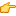 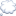 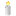 